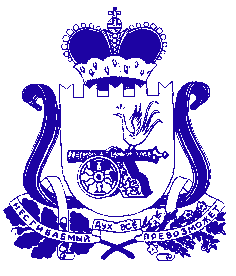 АДМИНИСТРАЦИЯ МУНИЦИПАЛЬНОГО ОБРАЗОВАНИЯ «КРАСНИНСКИЙ РАЙОН»  СМОЛЕНСКОЙ ОБЛАСТИР А С П О Р Я Ж Е Н И Еот 28.08.2017 №445-рОб организации и проведении на территории муниципального образования«Краснинский район» Смоленской области в 2017 году профилактической операции «Трактор»  Руководствуясь распоряжением Администрации Смоленской области от 31.07.2017 № 1070-р «О проведении профилактической операции «Трактор» в 2017 году», в  целях организации выполнения установленных требований технического состояния, безопасности движения, техники безопасности и охраны окружающей среды при эксплуатации тракторов, дорожно-строительных и иных самоходных машин и прицепов к ним на территории муниципального образования «Краснинский район» Смоленской области в 2017 году: 1. Образовать рабочую группу по проведению профилактической операции «Трактор» в 2017 году (далее также – рабочая группа) в период с 4 сентября по 27 октября 2017 года и утвердить ее состав согласно приложению № 1.        2. Определить Колонтаева Леонида Леонидовича – главного государственного инженера-инспектора Управления государственного надзора за техническим состоянием самоходных машин и других видов техники Краснинского и Руднянского районов Департамента государственного строительного и технического надзора Смоленской области  (по согласованию), ответственным лицом по координации деятельности рабочей группы.3. Утвердить план мероприятий по проведению профилактической операции «Трактор» в 2017 году согласно приложению № 2. 4. Разместить материалы о проведении и итогах профилактической операции «Трактор» на официальном сайте Администрации муниципального образования «Краснинский район» Смоленской области и в районной газете «Краснинский край».5. Контроль за исполнением настоящего распоряжения оставляю за собой.     Глава муниципального образования«Краснинский район»	Смоленской области                                                                       Г.М. РадченкоСОСТАВ рабочей группы по проведению профилактической операции «Трактор» в 2017 году, муниципального образования «Краснинский район»	       Смоленской области      ПЛАН мероприятий по проведению профилактической операции «Трактор» в 2017 году Отп. 1 экз. -  в дело	                                     Разослать:  членам комиссии- 3, о.и.п.Исп. З.В.Бабичева		                      тел.4-18-44                                                    «___»___________Визы:Л.Л. Колонтаев				    __________		«___» ___________И.А. Малихов				    __________		«___» ___________Приложение № 1                                                                                      к          распоряжению Администрации муниципального образования «Краснинский район»	            Смоленской области      от 28.08.2017 №  445-рБоханов Владимир Афанасьевич -  заместитель Главы муниципального образования «Краснинский район»  Смоленской области –  руководитель рабочей группы;Члены рабочей группы:Члены рабочей группы:Члены рабочей группы:Колонтаев Леонид ЛеонидовичИванов Павел Геннадьевич- главный государственный инженер-инспектор управления государственного надзора за техническим состоянием самоходных машин и других видов техники Краснинского и Руднянского районов Департамента государственного строительного и технического надзора Смоленской области (по согласованию);- ВрИО начальника отделения ГИБДД МО МВД России «Руднянский», старший лейтенант полиции        (по согласованию).   Приложение № 2                                                                                      к          распоряжению Администрации муниципального образования «Краснинский район»	            Смоленской области      28.08.2017 №  445-р№ п/пМероприятиеСрок исполне-нияОтветственные исполнители12341.Проведение организационного заседания рабочей группы 04.09.2017заместитель Главы муниципального образования «Краснинский район»        Смоленской области Боханов В.А.     2.Размещение в местных средствах массовой информации материалов об организации, целях, задачах, ходе проведения и итогах профилактической операции «Трактор»в период подготовки и проведения профилак-тической операции «Трактор»- главный государственный                      инженер-инспектор управления государственного надзора за техническим состоянием самоходных машин и других видов техники Краснинского и Руднянского районов Департамента государственного строительного и технического надзора Смоленской области. Л.Л. Колонтаев  3.Проведение заседания рабочей группы, анализа  промежуточных результатов профилактической операции «Трактор»27.09.2017заместитель Главы муниципального образования «Краснинский район»        Смоленской области Боханов В.А.     4.Проведение заседания рабочей группы. Подведение итогов профилактической операции «Трактор»30.10.2017заместитель Главы муниципального образования «Краснинский район»        Смоленской областиБоханов В.А.